Name:___________________________________     Date:_______________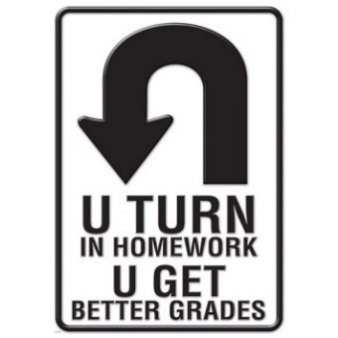 Geometry Unit 5 Day 6	                  Geometric Mean of similar right triangles                     Show work to support your answers!!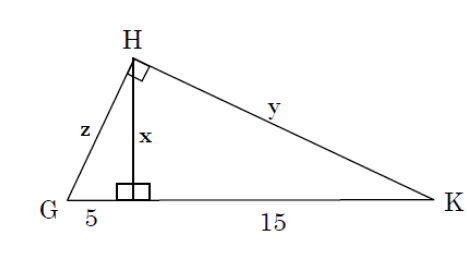 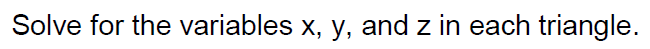 1) 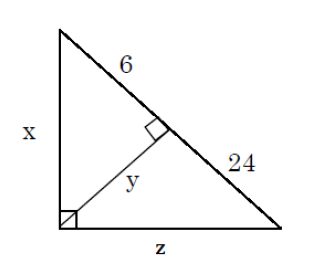 2) .3) 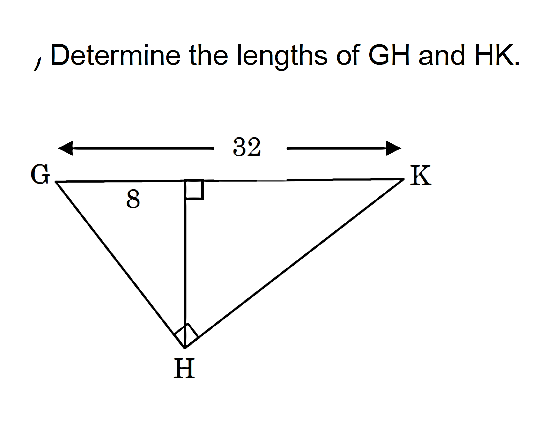 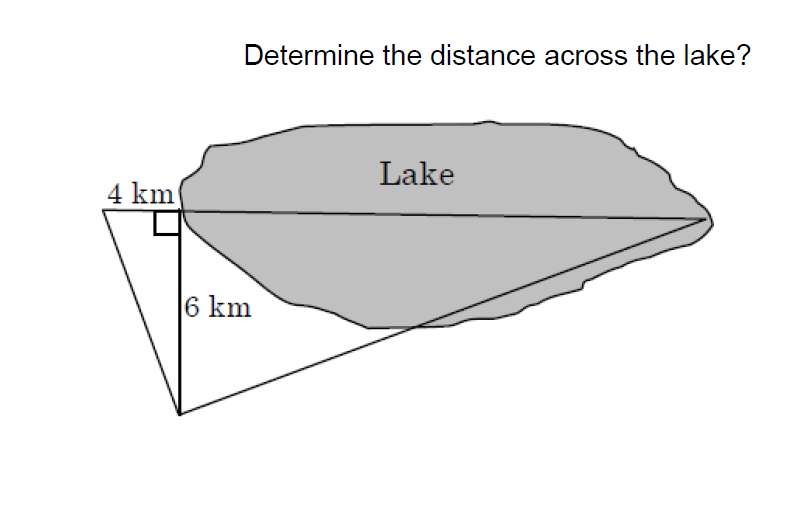 4) 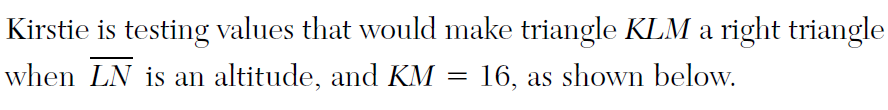 5) 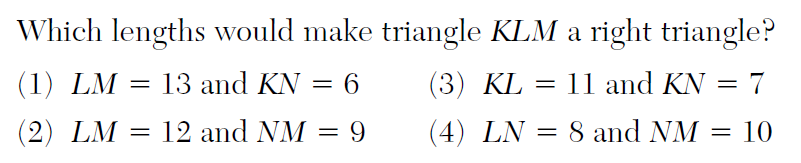 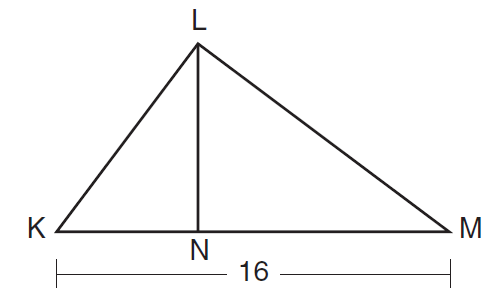 